Základní škola a Mateřská škola Brumovice, okres Břeclav, příspěvková organizaceJídelní lístek		Týden	 od:  5.11.2018	do: 9.11.20185. 11. 2018	6. 11. 2018 7. 11. 2018 8. 11. 2018 9. 11. 2018Jídlo je určené k okamžité spotřebě.Pitný režim je zajištěný celý den! Denně je k obědu možnost výběru šťávy, vody nebo mléka.Změna jídelníčku vyhrazena.Zodpovídá: vedoucí ŠJ Veronika VeseláVaří: Milena Sedláčková, Martina Stejskalová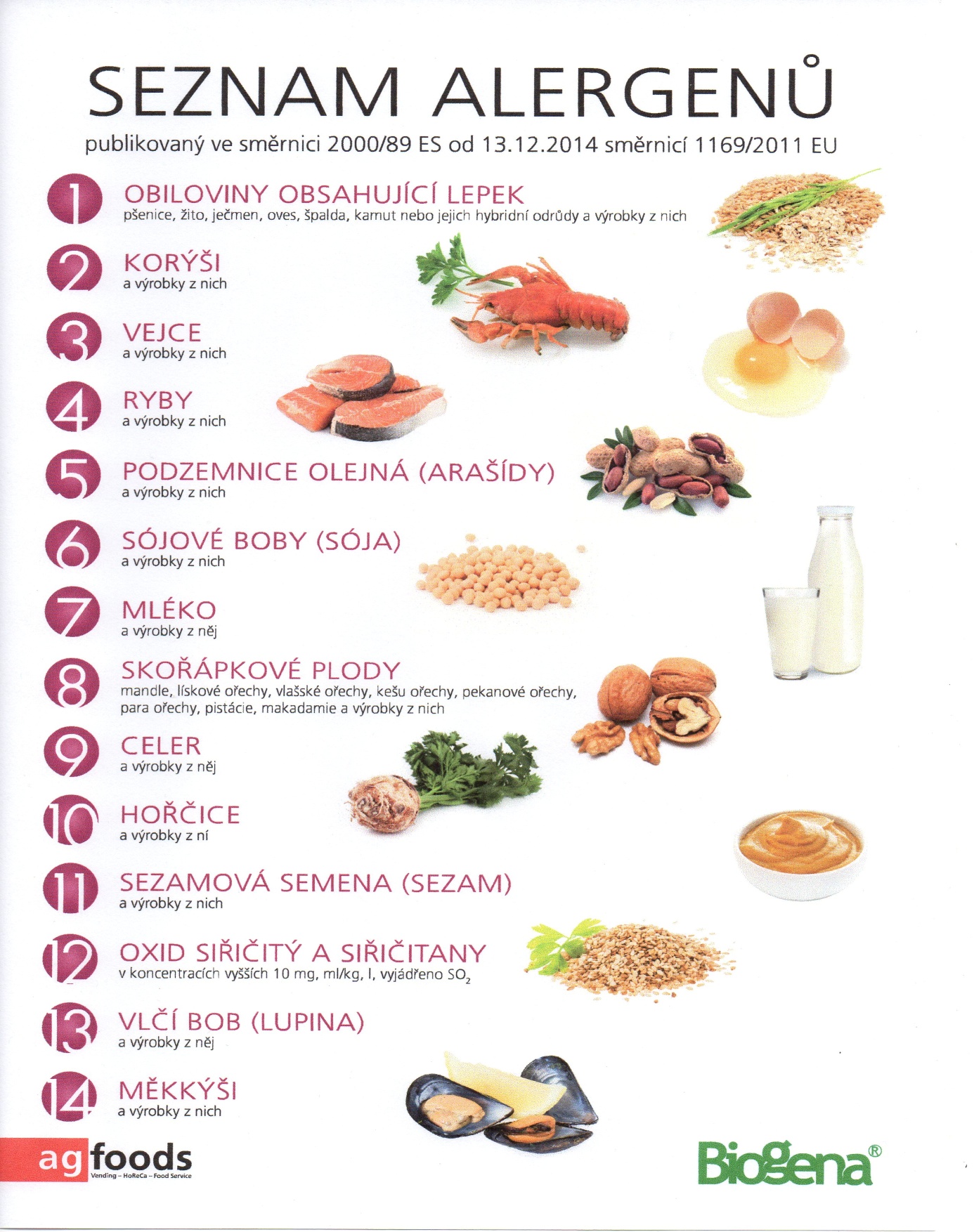 OBILOVINY  OBSAHUJÍCÍ  LEPEK:          1	a)     pšenice					b)     žito					c)     oves					d)     špalda  					e)     kamut Pondělí1a,5,6,7,81a,5,6,7,8PřesnídávkaPřesnídávkamedové kroužky v mléku, ovoce, šťávamedové kroužky v mléku, ovoce, šťáva1ac,4,7,91ac,4,7,9PolévkaPolévkarybí s opečeným rohlíkemrybí s opečeným rohlíkem1a,3,5,6,7,81a,3,5,6,7,8ObědObědpalačinky plněné zeleninou, ovocná tyčinka, šťávapalačinky plněné zeleninou, ovocná tyčinka, šťáva1ab,71ab,7SvačinaSvačinachléb žitnopšen. s česnekovo-sýrovou pomazánkou, zelenina, šťávachléb žitnopšen. s česnekovo-sýrovou pomazánkou, zelenina, šťávaÚterý1b,6,7,10,1113Přesnídávkacelozrnný chléb s kuřecí pomazánkou, ovoce, bílá káva 1a,3,9Polévkakrupicová s vejcem1a,7Obědpřírodní kuřecí Palava, bramborová kaše, ovocný salát, voda1ab,7,9Svačinachléb žitnopšen. s celerovou pomazánkou, zelenina, šťávaStředa1ab,4,71ab,4,7PřesnídávkaPřesnídávkachléb žitnopšen. s pomazánkou z tresčích jater, zelenina, šťávachléb žitnopšen. s pomazánkou z tresčích jater, zelenina, šťáva1e,91e,9PolévkaPolévkabramborová s mrkvíbramborová s mrkví77ObědObědrizoto, okurky, šťávarizoto, okurky, šťáva1ac,3,7,111ac,3,7,11SvačinaSvačinasezamová bulka s vaječnou pomazánkou, ovoce, mlékosezamová bulka s vaječnou pomazánkou, ovoce, mlékoČtvrtek1b,6,7,10,1112,131b,6,7,10,1112,13PřesnídávkaPřesnídávkacelozrnný rohlík s luštěninovou pomazánkou, ovoce, mlékocelozrnný rohlík s luštěninovou pomazánkou, ovoce, mléko1a,3,91a,3,9PolévkaPolévkavývar s drožďovými knedlíčkyvývar s drožďovými knedlíčky1a,3,71a,3,7ObědObědpečené kachní stehýnko, knedlík, zelí, šťávapečené kachní stehýnko, knedlík, zelí, šťáva1ab,71ab,7SvačinaSvačinachléb žitnopšen. s máslem a kedlubnou, šťávachléb žitnopšen. s máslem a kedlubnou, šťávaPátek1a,3,7Přesnídávkajablečné pyré, piškoty, mléko1d,9Polévkazeleninová s ovesnými vločkami1a,3,7Obědsekaná, rajská omáčka, těstoviny, šťáva1ab,6,7Svačinachléb žitnopšen.s pažitkovou pomazánkou, zelenina, šťáva